1. Escribe en una sola palabra el comparativo de superioridad de los siguientes adjetivos:bueno: ............................malo: ..............................grande: ..........................pequeño: .......................2. ¿Qué es la lírica?3. Reescribe la oración que aparece a continuación transformando el adjetivo en los grados indicados:Oración de partida (adjetivo en grado positivo): El perro de la vecina es silencioso.Comparativo de igualdad: El perro de la vecina es ............................................ el mío.Comparativo de superioridad: El perro de la vecina es ..................................... el mío.Comparativo de inferioridad: El perro de la vecina es ..................................... el mío.Superlativo absoluto (dos opciones: la primera con prefijación; la segunda con sufijación): El perro de la vecina es .................................. . El perro de la vecina es ............................................Superlativo relativo: El perro de la vecina es ................................ del bloque.4. Por su tema, ¿de qué tipo de lírica es representativa la siguiente composición que dedica Góngora a Quevedo y a Lope de Vega? ¿Por qué?5. ¿Cómo se llama la voz que enuncia un texto lírico? ¿Por qué no se llama narrador?6. Completa los siguientes enunciados de modo que la concordancia de sustantivo y adjetivo sea correcta. Utiliza los adjetivos de la lista:Me han regalado un cuaderno y una carpeta .............El espárrago y la remolacha ....................... son productos de gran calidad.Blanca y su amiga Diana están ...................... con la idea.El gato y la perrita de la vecina son muy .........................El maíz y la patata son .......................... de América.7. Lee el siguiente fragmento y justifica por qué es un fragmento de lírica en prosa.8. Lee el siguiente fragmento y subraya todos los adjetivos que encuentres:9. Clasifica las siguientes oraciones según presenten adjetivos con uso explicativo o especificativo:Los cachorros, revoltosos, no pararon de enredar.Los cachorros revoltosos no pararon de enredar.Los estudiantes aplicados aprobaron sin problemas.Los estudiantes, aplicados, aprobaron sin problemas.Los rosales, rojos, ya están en flor.Los rosales rojos ya están en flor.10. Lee las siguientes relaciones de adjetivos y señala el que rompe la serie. Indica también cuál es el criterio de formación de todas las series (piensa en la forma de los adjetivos):hábil, capaz, diestro.distinguido, gentil, elegante.perspicaz, avispado, sutil.11. Lee las siguientes relaciones de adjetivos y señala el que rompe la serie. El criterio de ruptura de las series es siempre el mismo. ¿Puedes decir cuál es?alto, espigado, grácil, esbelto.ñoño, cursi, ridículo, pretencioso.glotón, tragón, hambriento, voraz.12. ¿Qué regla de la b cumplen las palabras bisnieto, bizcocho y bimensual? Entonces, ¿por qué vizconde y virrey se escriben con v y no con b? Pista: el vicepresidente es aquel que está por debajo del presidente y lo representa en su ausencia.13. Lee el siguiente texto y señala a qué género literario pertenece. ¿Por qué? ¿Qué tema trata? ¿Qué forma de expresión literaria utiliza? ¿Qué figuras retóricas puedes identificar?14. Lee las siguientes oraciones y señala las que contengan algún error de concordancia entre sustantivo y adjetivo. Explica en qué consiste el error y cómo podría corregirse:Señoras y señores, sean muy bienvenidos.La manzana y el membrillo son frutas muy valoradas en la repostería.El gladiolo y el crisantemo son mis flores preferidas.No recordaba que las cortinas, las butacas, los sillones y las alfombras estuvieran conjuntadas.Me parece que la tapicería de los sillones y de las sillas está desfasada.15. Lee el siguiente fragmento. ¿Es un texto lírico o narrativo? ¿Qué forma de expresión utiliza? Razona tu respuesta.16. ¿Por qué no se puede decir «tan óptimo como» o «más óptimo que»?17. Lee las siguientes oraciones e indica si las palabras destacadas son sustantivos o adjetivos:Me gustan mucho los musicales.Reconozco siempre su voz, tan musical.La playa estaba llena de alemanes.Fuimos a despedir al estudiante alemán.Se encuentra a gusto con la gente joven.Tuvo que decirle al joven que no se colara.18. Lee el siguiente fragmento y analiza su esquema métrico. ¿Qué tipo de estofa es?19. Completa la siguiente tabla e intenta deducir una regla sobre la formación de plural del adjetivo.Los adjetivos que terminan en -s y son palabras ............. hacen el plural añadiendo -..... Tienen, por tanto, ....... terminaciones. En cambio, los adjetivos que terminan en -s y son palabras ................, como gratis, o ......................, como isósceles tienen solo ......... terminación: son invariables.20. Escribe una construcción superlativa o comparativa del tipo indicado con la información que aparece a continuación. Utiliza siempre el presente.Esta actriz / expresiva / reparto / superlativo relativo.Este cantante francés/ carismático / aquel cantante italiano / comparativo de igualdad.Esta postal / evocadora / aquella / comparativo de inferioridad.Hoy hacen amistad nuevamás por Baco* que por Febo**don Francisco de Que-Bebodon Félix Lope de Beba.* Baco: dios del vino.** Febo: Apolo, dios del Sol y de las artes.entusiasmadojuguetónnavarronuevooriginarioLa noche cae, brumosa ya y morada. Vagas claridades malvas y verdes perduran tras la torre de la iglesia. El camino sube, lleno de sombras, de campanillas, de fragancia de hierba, de canciones, de cansancio y de anhelo.Juan Ramón Jiménez: Platero y yoPlatero es pequeño, peludo, suave; tan blando por fuera, que se diría todo de algodón, que no lleva huesos. Sólo los espejos de azabache de sus ojos son duros cual dos escarabajos de cristal negro.Lo dejo suelto y se va al prado, y acaricia tibiamente con su hocico, rozándolas apenas, las florecillas rosas, celestes y gualdas... Lo llamo dulcemente: ‘¿Platero?’, y viene a mí con un trotecillo alegre que parece que se ríe, en no sé qué cascabeleo ideal....Juan Ramón Jiménez: Platero y yoDe niño, cuando a la noche veías el cielo, cuyas estrellas semejaban miradas amigas llenando la oscuridad de misteriosa simpatía, la vastedad de los espacios no te arredraba, sino al contrario, te suspendía con embeleso confiado. Allá entre las constelaciones brillaba la tuya, clara como el agua, luciente como el carbón que es el diamante: la constelación de la soledad, invisible para tantos, evidente y benéfica para algunos, entre los cuales has tenido la suerte de contarte.Luis Cernuda: «La soledad»Ya se salen de Castillacastellanos con gran saña,van a combatir los murosde la vieja Calatrava;derribaron tres pedazospor partes de Guadiana;por uno entran los cristianos,por dos los moros escapan [...]Ya se salen de Castillacastellanos con gran saña,van a combatir los murosde la vieja Calatrava;derribaron tres pedazospor partes de Guadiana;por uno entran los cristianos,por dos los moros escapan [...]SingularPluralSegún su sílaba tónica es una palabra....cortéscortesesmontañésgratisisósceles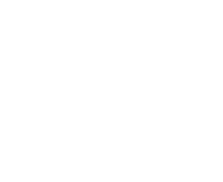 